Tas Valley Team Ministry, 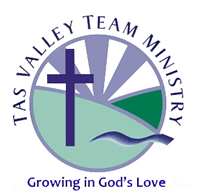 St Mary’s Church, Tasburgh,   		June 12 2016  The Third Sunday after Trinity	Welcome 9.30am Family Communion and Sunday School at TasburghJust 10 -10 Commandments Sermon Series week 4 using week 8Stop driving yourself crazy [-Keep Sabbath Holy]Readings:  Genesis 2 v 1-3,  Exodus 20 v 8-11,  Mark 2 v 23- 3 v 6The Collect for the Third Sunday after TrinityGod our saviour, look on this wounded world in pity and in power; hold us fast to your promises of peace won for us by your Son, our Saviour Jesus Christ... AmenFor our prayers Pray for all the members of the churches across the benefice taking part in the new sermon series ‘Just 10’Pray for the residents of Tasburgh that they may be blessed by God and come to know the source of that blessing. Pray for Nick Young’s family and friends as they mourn their loss.Pray for Trevor as he recovers from surgery. Prayer requests from prayer visiting on Curson Road. Prayer  for all who live in Curson Road, and specifically  a request for family past and present, and those families going through difficult times and also for Cheryl in America training with the Florence Nightingale Trust.Pray for those whose situations reach us through the media.Pray for the peace in the world Pray for the people of our country in the weeks leading up to the EU referendum to be discerning in making their choice Today		11.00am BCP Morning Prayer at Tharston 		7.00pm Benefice Praise at Newton This Week June 13 	7.30pm Holiday Club Helpers meeting at Newton Flotman 		Rectory.  Contact Canon Sally  Gaze 470762June 14 	7.30pm Freedom Cafe Cell meeting 	June 15	9.00am Morning Prayer at Tasburgh Church 			10.30am LHoP at 26 Chestnut Road	 	2.00pm Coffee Pot in the Church RoomJune 16	Open the Book in the schoolsJune 17	10.00am Emmanuel LHoP  at 58 Church RoadSt Mary’s Church, Tasburgh Church FeteSaturday June 18 12.00-3.00pm in the churchyard.BBQ, Books, Bottles, Bric-a-brac, Children’s Royal Fancy Dress [prizes] Craft activity, Cream Teas, Games, Produce, Raffle. Help and  Donations for various stalls very welcome Julia 471833.Next Week June 19    	8.00am BCP Holy Communion at Tharston		9.30am All Age Worship at Tasburgh 		3.00pm Songs of Praise at Saxlingham Hall Looking aheadJune 21 	7.30pm PCC meetingJune 24 	2.00pm Nick Young’s funeral at TasburghJune 26	9.30am Holy Communion and Sunday School at TasburghJuly  3		9.30am BCP Morning Prayer at Tasburgh		10.30am St Mary’s Freedom Cafe at Preston  Primary Please see the Benefice Website. www.tasvalley.org  for  events and church services or to subscribe [sign up] for regular e-mail  updates.  To put a notice on the weekly notice sheet, [or find out more about an event] or put a notice on the Tas Valley Team Ministry Website please speak to  Rev Jenny Cooper 470141 or e-mail  jenny@tasvalley.org 